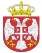 Република СрбијаАутономна Покрајина ВојводинаОПШТИНA  ОЏАЦИКoмисиja зa спрoвoђeњe пoступкa дoдeлe бeспoврaтних финaнсиjских срeдстaвa из буџeтa oпштинe OџaциБрој: 03-175-2/2021-IVДана: 19.05.2021. године      О Џ А Ц И 	На основу члана 70 став 1. тачка 2. Статута општине Оџаци (Сл.лист општине Оџаци бр.02/2019 ),  Одлуке о буџету општине Оџаци за 2021.годину (Сл.лист општине Оџаци бр. 27/2020) и члана 3. Закључка општинског већа општине Оџаци број: 06-31-18/2021-III од 17.05.2021.године, Кoмисиja зa спрoвoђeњe пoступкa дoдeлe бeспoврaтних финaнсиjских срeдстaвa из буџeтa oпштинe Oџaци, расписујеЈАВНИ ПОЗИВЗА УЧЕШЋЕ НА КОНКУРСУ ЗА СУФИНАНСИРАЊЕ ПРЕВОЗА КУЛТУРНО- УМЕТНИЧКИХ ДРУШТАВА И ОСТАЛИХ УДРУЖЕЊА У ОБЛАСТИ КУЛТУРЕ Услови за суфинансирање трошкова превоза културно-уметничких друштава и осталих удружења у области културе:Право на суфинансирање трошкова превоза културно- уметничких друштава и осталих удружења у области културе (у даљем тексту ,,Удружења,,) имају удружења под следећим условима:да имају седиште на подручју општине Оџаци;да су учествовала на конкурсу за суфинасирање пројеката удружења из средстава Буџета општине Оџаци и да им је пројекат прихваћен од стране надлежног органа као пројекат од интереса за општину Оџаци;да Удружењу нису одобрена средства за превоз по Конкурсу за суфинансирање програма удружења грађана из области куд-ова или културе из средстава Буџета у општини Оџаци;да Удружење поднесе пријаву за суфинансирење трошкова превоза;Средства за суфинансирање трошкова превоза могу користити и Удружења ради учешћа на манифестацијама, смотрама, семинарима и сличним догађајима који нису обухваћени пројектом Удружења са којим је учествовало на конкурсу за суфинансирање  пројеката од интереса за општину Оџаци а од интереса су за остваривање циљева и задатака због којих је удружење основано.	У случају из претходног става  Удружење прилаже доказ о учешћу на манифестацији, односно другом догађају (позив организатора за учешће и сл.).	Захтев за коришћење средстава могу заједно поднети више Удружења ако учествују на истој манифестацији.	Средства за суфинансирење трошкова превоза одобриће се Удружењима за путовање у земљи и иностранству.	Висина одобрених средстава за суфинансирање трошкова превоза одређује се на основу пређене километраже и цене горива по важећем ценовнику ЈКП ,,Услуга,, Оџаци.Одобрена средства Општинска управа пребацује на наменски рачун удружења који је отворен у управи за трезор. Искључиво са наменског рачуна се троше одобрена средства и правдају изводима из трезора.	Удружење је дужно да у року од 30 дана од дана коришћења средстава за суфинансирање трошкова превоза достави извештај Одељењу за друштвене делатности Општинске управе општине Оџаци уз који прилаже фактуре, изводе текућих рачуна и друге доказе  којима оправдава наменско коришћење одобрених средстава(уговор са превозником или путни налог у случају соптвеног превоза).Износ планираних средстава:Висина средстава опредељених за суфинансирање трошкова превоза КУД-ова опредељена су у Буџету општине Оџаци и износе 400.000,00 динара.Висина средстава опредељених за суфинансирање трошкова превоза осталих удружења из области културе опредељена су у Буџету општине Оџаци и износе 300.000,00 динара.Рок за реализацију:Јавни позив се расписује 19.05.2021. године и траје до утрошка планираних средстава у Буџету за ове намене а најкасније до 31.12.2021.године.Комисија је дужна да по захтеву Удружења поступи најкасније у року од 15 дана од дана пријема захтева и да у даљем року од 3 дана достави предлог решења Општинском већу.Потребна документација за конкурс:Пријавни образац за учешће на конкурсу који се може преузети са сајта општине Оџаци или на писарници.Доказ о учешћу на манифестацијама, смотрама, семинарима и сличним догађајимаНачин пријављивања Доставити један штампани оригинал документације који је потписан и оверен печатом (на местима која су за то предвиђена).		Конкурсна документација се доставља у  једној запечаћеној пошиљци, заштићеној од оштећења која могу настати у транспорту.		На коверти морају бити наведени следећи подаци:ПРИЈАВА НА ЈАВНО ПОЗИВ ЗА УЧЕШЋЕ НА КОНКУРСУ ЗА СУФИНСИРАЊЕ ТРОШКОВА ПРЕВОЗА КУД-ова И ОСТАЛИХ УДРУЖЕЊА ИЗ ОБЛАСТИ КУЛТУРЕ НАПОМЕНА: НЕ ОТВАРАТИ!!!Име подносиоца пријаве и адреса подносиоца пријаве.Пријава се предаје на писарницу Општинске управе општине Оџаци или шаље поштом на адресу:Општина ОџациКoмисиja зa спрoвoђeњe пoступкa дoдeлeбeспoврaтних финaнсиjских срeдстaвa из буџeтa oпштинe OџaциКнез Михајлова 24Оџаци Конкурсна документација се преузима са званичне интернет презентације општине Оџаци. Непотпуне пријаве као и пријаве Удружења која нису наменски утрошила и оправдала средства добијена по било ком основу из Буџета Комисија ће закључком одбацити. Против закључка Комисије заступник Удружења може изјавити приговор Општинском већу у року од 8 дана од дана пријема закључка. Решење Општинског већа по приговору је коначно. Конкурс објавити на интернет сајту општине Оџаци и огласној табли Општинске управе општине Оџаци.Кoмисиja зa спрoвoђeњe пoступкa дoдeлeбeспoврaтних финaнсиjских срeдстaвa из буџeтa oпштинe Oџaци								      Председник комисије								дипл. правник Љубомир Белић